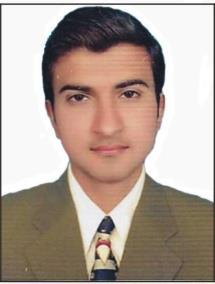 Curriculum VitaeUmar-394817@2freemail.com Excellent team player who thrives in advanced teamwork situations and in collaboration with diversely talented team members. An extremely motivated andadaptable person eager to improve knowledge and enhance skills for professional development.Bachelor's In Electronics [August 2013)National College of Business Administration and Economics Punjab, LahoreDAE In Electronics [2011]Punjab Board Of Technical Education Lahore, Punjab.Matric Computer Sceince [2008]Board Of Intermediate And Secondary Education SargodhCERTIFICATIONS.DESCON TECHNICAL INSSAFTY INSPECTOR lMICROSOFT CERTIFICATIONS:MCITP (formation Technology Professional)DOA (DIPLOMA IN OFFICE AUTOMATION)CCA (Certificate in Computer Applications)OTHERTechnical Expertise.Proficient knowledge of MS Office, Excel, PowerPoint, Outlook Expert in blog/article writing& research work.Skills.Ability to work in an industrial environment that includes excessive dust, heat and loud noise.Extensive knowledge of preventive and predictive maintenance methods.Developing operational plans.Knowledge of MS Office, Word, Outlook and Excel.Supervising construction projects.Knowledge of budgeting and expense control.Able to lead and influence others.Can manage multiple tasks simultaneously.Referenc	.Will Be Furnished On DemandlPersonal Information..NationalityPakistaniPakistaniDate Of Birth29-June-199229-June-1992Place Of BirthPunjab,PakistanPunjab,PakistanSexMaleMaleMaritalSingleSingleReligion StatusIslamIslamVisa StatusVisit VisaVisit VisaExpire Date20 Nov 201920 Nov 2019Education.  English language course  English language course  English language course  English language courseProfessional Work ExperienceProfessional Work ExperienceProfessional Work ExperienceProfessional Work Experience.Tenure:March–2018 TO July–2019March–2018 TO July–2019March–2018 TO July–2019Designations:ForemanForemanForemanTenure:Feb–2016 TO Jan–2017Feb–2016 TO Jan–2017Feb–2016 TO Jan–2017Designations:SupervisorSupervisorSupervisorTenure:Jan 2014 – Dec 2015Jan 2014 – Dec 2015Jan 2014 – Dec 2015Designations:Training EngineerTraining EngineerTraining Engineer